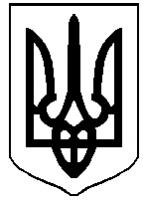 ДЕРГАЧІВСЬКА МІСЬКА РАДАVIІ СКЛИКАННЯ                                                         РАДА ГОЛІВПОСТІЙНИХ КОМІСІЙ                                                                  Протокол № 9засідання Ради голів постійних комісій29.04.2016  року                                                                                                                  м. ДергачіПрисутні:Порядок деннийПро підготовку та обговорення для оприлюднення проектів рішень Х сесії Дергачівської міської ради VIІ скликання.Доповідає:	Бондаренко К.І., секретар ради СЛУХАЛИ:	Бондаренко К.І., яка повідомила, що розпорядженням Дергачівського міського голови № 48 від 27.04.2016 року було визначено скликання Х сесії Дергачівської міської ради VIІ скликання 31 травня 2016 року.Метою засідання є розгляд проектів рішень та документів до них, що надійшли на момент засідання Ради голів та підлягають оприлюдненню та обговоренню:Про затвердження порядку денного Х сесії Дергачівської міської ради VІІ скликання. Про внесення змін до плану діяльності з підготовки проектів регуляторних актів Дергачівської міської ради та виконавчого комітету на 2016 рік.Про встановлення меморіальної дошки на котельній по вул. Сумський шлях, 79 про присвоєння об’єкту ім’я Романович Галини Андріївни.Про  внесення змін до рішення V сесії міської ради VІІ скликання від 24 грудня 2015 року «Про міський бюджет  на 2016 рік»(зі змінами).Про надання матеріальної допомоги громадянам - мешканцям міста Дергачі на лікування, на поховання рідних, на вирішення соціально-побутових питань, учасникам антитерористичної операції на території Донецької та Луганської областей на вирішення соціально-побутових питань та інші. Вказала, що зазначені у переліку види матеріальних допомог у проекті порядку денного винесені як окремі проектні пропозиції і при наявності звернень будуть корегуватися.Про виділення коштів для забезпечення оздоровлення та відпочинку дітей в дошкільних навчальних закладах (яслах-садках) комбінованого типу Дергачівської міської ради №1 «Калинка», №2 «Лелеченька», №3 «Сонечко» та Дергачівському НВК №1 Дергачівської міської ради у 2016 році.Про звільнення від батьківської плати за харчування дітей у Дергачівських дошкільних навчальних закладах Дергачівської міської ради Дергачівського району Харківської області на 2016 рік.Про внесення змін до рішення № 18 ХХХІХ сесії VІ скликання Дергачівської міської ради «Про передачу у спільну сумісну власність земельної ділянки для будівництва та обслуговування жилого будинку, господарських будівель і споруд гр. Риковській М.Є., та ведення індивідуального садівництва гр. Риковській І.Б. в м. Дергачі, вул. Матюшенко, 25» від 01 березня 2013 року.Про внесення змін до рішення № 55 VІІ скликання Дергачівської міської ради «Про затвердження технічної документації із землеустрою щодо встановлення меж земельної ділянки в натурі (на місцевості) для будівництва та обслуговування житлового будинку, господарських будівель і споруд, розташованої на території Дергачівської міської ради с.Шовкопляси, вул. Учня, 6 Дергачівського району Харківської області та передачу її у спільну сумісну власність гр. Хлєбніковій К.А. та гр. Хлєбніковій А.А.» від 19 лютого 2016 року.Про затвердження технічної документації із землеустрою щодо встановлення (відновлення) меж земельної ділянки в натурі (на місцевості) для будівництва та обслуговування жилого будинку, господарських будівель і споруд, розташованої на території Дергачівської міської ради м. Дергачі, вул. Зелена, 36 Дергачівського району Харківської області та передачу її у власність гр. Зозулі В.І.Про затвердження технічної документації із землеустрою щодо встановлення (відновлення) меж земельної ділянки в натурі (на місцевості) для будівництва та обслуговування житлового будинку, господарських будівель і споруд, розташованої на території Дергачівської міської ради м. Дергачі, вул. Місячна (колишня вул. Постишева), 8 Дергачівського району Харківської області та передачу її у власність гр. Яровому В.М.Про затвердження технічної документації із землеустрою щодо встановлення (відновлення) меж земельної ділянки в натурі (на місцевості) для будівництва та обслуговування житлового будинку, господарських будівель і споруд, розташованої на території Дергачівської міської ради м. Дергачі, вул. Місячна (колишня вул. Постишева), 5 Дергачівського району Харківської області та передачу її у власність гр. Яровій М.Г.Про затвердження технічної документації із землеустрою щодо встановлення (відновлення) меж земельної ділянки в натурі (на місцевості) для будівництва та обслуговування житлового будинку, господарських будівель і споруд, розташованої на території Дергачівської міської ради м. Дергачі, вул. Сумський шлях, 162 Дергачівського району Харківської області та передачу її у власність гр. Желтоног В.А.Про затвердження технічної документації із землеустрою щодо встановлення (відновлення) меж земельної ділянки в натурі (на місцевості) для будівництва та обслуговування жилого будинку, господарських будівель і споруд розташованої на території Дергачівської міської ради м. Дергачі, вул. Незалежності, 57 Дергачівського району Харківської області та передачу її у власність гр. Юрченко К.І.Про затвердження проекту землеустрою щодо відведення земельної ділянки (із зміною цільового призначення) для будівництва та обслуговування житлового будинку, господарських будівель і споруд на території Дергачівської міської ради м. Дергачі, пров. Солов’їний (колишній пров. Піонерський), 33-А Дергачівського району Харківської області та передачу її у власність гр. Вітренку О.Ф.Про затвердження проекту землеустрою щодо відведення земельної ділянки для обслуговування магазину на території міської ради, м. Дергачі, вул. Лозівська, 50-А Дергачівського району Харківської області та передачу в оренду земельної ділянки гр. Бабаєву В.В.Про надання дозволу на розробку проекту землеустрою щодо відведення земельної ділянки для будівництва та обслуговування жилого будинку, господарських будівель і споруд в м. Дергачі, вул. Калинова за домоволодінням № 19 Дергачівського району Харківської області гр. Воропай Є.Ю.Про надання дозволу на розробку проекту землеустрою щодо відведення земельної ділянки (із зміною цільового призначення) для ведення особистого селянського господарства в м. Дергачі, вул. Культури біля домоволодіння № 19 Дергачівського району Харківської області гр. Старостіній І.В.Про надання дозволу на розробку проекту землеустрою щодо відведення земельної ділянки для ведення особистого селянського господарства в м. Дергачі, вул. Сербіна, 17 Дергачівського району Харківської області гр. Бакуменку В.М.Про надання дозволу на розробку проекту землеустрою щодо відведення земельної ділянки для ведення особистого селянського господарства в м. Дергачі, район провулка Веселий Дергачівського району Харківської області гр. Бережному С.І.Про укладання договору особистого сервітуту для обслуговування тимчасової споруди – павільйон шино монтажу легкових автотранспортних засобів в м. Дергачі, вул. Золочівський шлях Дергачівського району Харківської області ФО-П Гужві Є.Ю.Вказала, що до термінового вирішення відносяться проекти рішень - при наявності заяв від громадян - на матеріальну допомогу, як проектів, що підлягають негайному оприлюдненню, і розглядаються як питання, які містять інформацію про факти, що загрожують життю, здоров’ю або майну осіб, і про заходи, які застосовуються у зв’язку з цим, що надійдуть включно до засідання профільної комісії.    Ознайомила з проектами рішень та документами до них. СЛУХАЛИ:	Бондаренко К.І., яка після вивчення всіма присутніми проектних документів, запропонувала голосування: всі розглянуті проекти рішень винести з 29.04.2016 року на оприлюднення та передати у відповідності до профілю питання на розгляд постійним депутатським комісіям Дергачівської міської ради.ГОЛОСУВАЛИ:	 ЗА - 5			ПРОТИ - 0			УТРИМАЛИСЬ - 0ВИРІШИЛИ: Розроблені проекти рішень винести з 29.04.2016 року на оприлюднення та передати у відповідності до профілю питання на розгляд постійним депутатським комісіям Дергачівської міської ради.Рада голів:ДЕХТЯРЕНКО Л.М.	 				ЖУКОВ.П.О.   				МАТЮЩЕНКО К.П.ЖЕЛТОБРЮХ С.М.		ТКАЧЕНКО М.М.Матющенко К.П.–голова комісії з питань планування, бюджету та фінансів Дергачівської міської радиДехтяренко Л.М.–голова комісії з гуманітарних питань, охорони здоров’я, соціального захисту населення,  забезпечення громадського порядку Дергачівської міської радиЖуков П.О.–голова комісії з питань аграрної політики, будівництва, житлово-комунального господарства та екології Дергачівської міської радиЖелтобрюх С.М.– голова комісії з політики-правових питань, депутатської діяльності та місцевого самоврядування Дергачівської міської радиТкаченко М.М.-голова комісії з питань промисловості, транспорту, зв’язку, розвитку підприємницької діяльності, побутового обслуговування населення Дергачівської міської радиБондаренко К.І.–секретар Дергачівської міської ради